Responsabile del procedimento        A.A. Vania Tilli 							MODULO Dl RICHIESTAFORNITURA IN COMODATO D’USO DI DEVICESAnno Scolastico 2020/2021Al Dirigente ScolasticoI.C. Acquasparta Il sottoscritto_______________________________________ consapevole che chiunque rilascia dichiarazioni mendaci è punito ai sensi del codice penale e delle leggi speciali in materia, ai sensi e per gli effetti dell'art. 46 D.P.R. n. 445/2000 DICHIARAGeneralità del richiedenteResidenza anagraficaGeneralità dello studente destinatario	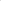 Residenza anagrafica dello studente destinatario Il sottoscritto richiede Devices (tablet o notebook) in caso di lockdown.	Dichiara inoltre Che l’alunno ha n. _________ fratelli/sorelle in età scolare.Che l’alunno:……………………………………………………………………………………………………………………………………………………………………………………………………………………Il sottoscritto è stato informato che i suoi dati saranno trattati nell’osservanza del D.Lgs. 196/2003 e ss.mm.ii. e del Regolamento (UE) 2016/679  in maniera informatizzata e/o manuale per procedere ai necessari adempimenti e verifiche relativi al procedimento di comodato d’uso di devices - anno scolastico 2020/2021.Data__________________________			     Firma del richiedente					___________________________________Il sottoscritto allega alla presente domanda: Dichiarazione ISEE relativa ai redditi dell’anno precedente (*); Copia documento riconoscimento valido.e dichiara inoltre: di conservare con cura i devices  avuti in comodato;l’impegno a restituire i devices alla scadenza stabilita o in caso di trasferimento ad altra scuola;l’impegno a risarcire la scuola in caso di deterioramento o smarrimento o non restituzione dei devices come previsto nel Regolamento per il Comodato d’uso approvato dal C.I. in data 16 Novembre 2020;di restituire il devices dato in comodato d’uso a casa (in caso di lockdown) se non utilizzato per la Didattica a Distanza(*) Se non si è in possesso della dichiarazione ISEE si potrà produrre autocertificazione con impegno a presentare la documentazione entro 15gg.Data__________________________			     Firma del richiedente					__________________________________ NOMECOGNOMECOGNOMECOGNOMELuogo e data di nascitaLuogo e data di nascitaCODICE FISCALECODICE FISCALEVIA/PIAZZA N. CIVICOTELEFONOCOMUNEPROVINCIANOMENOMECOGNOMECOGNOMECOGNOMECOGNOMECOGNOMECOGNOMECOGNOMECOGNOMECOGNOMECOGNOMELUOGO Dl NASCITALUOGO Dl NASCITADATA Dl NASCITADATA Dl NASCITADATA Dl NASCITADATA Dl NASCITADATA Dl NASCITADATA Dl NASCITADATA Dl NASCITADATA Dl NASCITADATA Dl NASCITADATA Dl NASCITACODICE FISCALEVIA/PIAZZAN. CIVICOCOMUNEClasse  frequentata nell'a.s. 2020/2021CLASSE _________________ SEZ._____________